2014Voters with DisabilitiesElection Report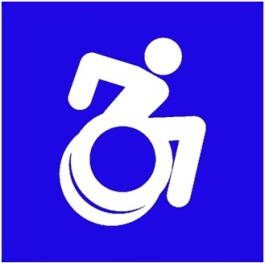 “Having a disability is not the problem with voting, it is having the accessible equipment, accessible locations, and respect to do so!”SPECIAL THANKS TONTAC Voting and Cognitive Access “Vote Assessment Advisory Committee”:Michelle Bishop, National Disability Rights Network (DC)Lou Ann Blake, National Federation of the Blind (MD)Jason Boylan, Ohio Disability Rights Network (OH)Dana Farmer, Disability Rights Florida (FL)Christi Gerken. Disability Rights Iowa (IA)Cheri Mitchell, Georgia Advocacy Office (GA)Essie Pederson, NTAC for Voting and Cognitive Access (OH)Mellissa Picciola, Equip for Equality (IL)Zane Richardson, Louisiana Advocacy Center (LA)Brady Sellet, Cincinnati UCEDD (OH)Trishla Shaw, Disability Rights Wisconsin (WI)Carol Stachurski, Disability Rights Florida (FL)Victoria Thomas, University Legal Services (DC)Nancy Ward, NTAC for Voting and Cognitive Access (OK)Angela Webster, Disability Law and Advocacy Center of TN (TN)Christiane Winslow, Delaware Community Legal Aid Society, Inc. (DE)James Ziegra, Disability Rights Center New Hampshire (NH)AndDiana Mairose, Advocacy Specialist Hamilton County Board of Developmental Disabilities (OH), Ruby Moore, Director Georgia Advocacy Office (GA), Teresa Moore, NTAC for Voting and Cognitive Access (AZ), Julianna Huereña, NTAC for Voting and Cognitive Access (AZ), and Leanne Roth, NTAC for Voting and Cognitive Access (IL)September 30, 2015Essie Pederson, Past Co-DirectorSABE National Technical Assistance CenterFor Voting and Cognitive AccessFunded by the Administration on Intellectual and Developmental DisabilitiesThrough a Subcontract with the National Disabilities Rights NetworkFor more information contact Essie Pederson at Essie.pederson@gmail.com HISTORY 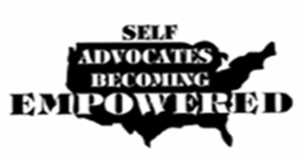 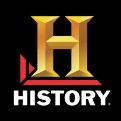 Since 2000, Self Advocates Becoming Empowered (SABE), a national self advocacy organization led by people with developmental disabilities for people with developmental disabilities, has taken action to increase the number of voters with disabilities.  This national campaign has been led by three people with disabilities (Nancy Ward, OK; Tia Nelis, IL and Teresa Moore, AZ).  With support from the University Center for Excellence and Developmental Disabilities in Oregon, The Kennedy Foundation, federal funding and the passage of the Help America Vote Act (HAVA) in 2002; SABE continues the work of the National Technical Assistance Center (NTAC) on Voting and Cognitive Access.The purpose of the Center is to investigate issues around voting for people with disabilities; and, to provide technical assistance to improve their voting experiences and increase the number of voters.  In addition, the Center supports the efforts of the Protection and Advocacy (P&A) organizations to build partnerships with Self Advocacy organizations to educate people with disabilities about their voting rights.SABE began this campaign by asking the question WHY, why were people with disabilities not voting? 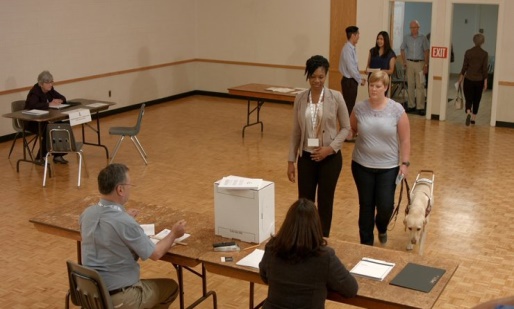 Was it because they did not know they had the right to vote as a citizen of this country? Was it because they did not know how to vote or what to expect?Were there barriers like:Lack of transportationNot knowing if they could enter the polling location and voting areaCould they use the equipmentFearCultural reasons (Their families believed that their vote did not matter, so they were raised to think that way too)They tried to vote in the past and were told they could not vote because they could not read, or could not see, or could not understand how to use their ballotGuardianship used to limit the rights of votersRegardless of the exact reason why, SABE’s Voter Project, as part of the NTAC, knew about barriers to exercising one’s right to vote had to be removed through: Policy changes;Physical and cognitive accessibilityEducation for people with and without disabilitiesKnowledgeable election officials and poll workers, voters own, parental, and guardian attitudesPublic and professional community awareness  SABE’s Voter Project began by disseminating information to voters about their right to vote and how to vote; information to Boards of Election, and Poll Workers to understand that people with disabilities could not be denied their right to vote; and ideas on how to improve physical and cognitive accessibility for voters.  As the Vote Team traveled around the country teaching voters with disabilities about their right to vote, they taught about the “WHY” questions and from those answers were able to create the VOTE Toolkit.  The Toolkit was written by people with disabilities for people with disabilities.  The VOTE Toolkit has been revised six times since first released in 2002, and is available on the SABE website, www.govoter.org to read, to learn, and to teach others about voting.  Many resources, training videos, and current information about voting issues, and training opportunities are featured.Even with the passage of the Voting Rights Act in 1965; and, the Americans with Disabilities Act in 1990; people with disabilities continue not to vote.  It was not until the passage of the Help America Vote Act (HAVA) in 2000 that more people with disabilities began voting. The Act outlined specific regulations that all elections must follow: Be held in accessible locationsUse ballots that encourage (or give confidence) to people to vote rather than discourage (or put off) Allow voters to cast their ballot privately and independentlyThis meant many changes for all of the states.  Congress recognized the challenge they placed on the states and allocated funding to help Secretary of State Offices and Election Officials across the country to meet these regulations.  The legal mandate to provide accessible equipment, ballots, polling locations, and voting areas along with the training of Election staff and Poll Worker, has been very slow and challenging.  Also, included in HAVA legislation was the allocation of money to the Administration on Intellectual and Developmental Disabilities (AIDD) to support the education and training of people with disabilities.  AIDD awarded funds to the existing state Protection and Advocacy systems with the mandate to insure that these voting rights were upheld.  Grants were also funded to assist the P&As in meeting their objective through training and technical assistance.  SABE, National Disability Rights Network (NDRN) and the Federation of the Blind were all funded to assist the P&As in meeting their goal.  This Report is about how these partners have worked together to collect the information for this report, in order to evaluate if these changes have made a difference in the voting experiences of voters with disabilities.This Report will present the findings of a “Voter Experience Survey” completed by voters with disabilities about their voting experiences and introduce a survey that collects data on “Polling Place Accessibility”.   For purposes of this report, % = All Voters  			(%) = New Voters   APPROACH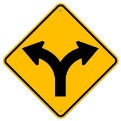 The purpose of this report is to determine, from the voter’s perspective, if they were able to cast a private and independent ballot as mandated by law in HAVA for the 2014 election. This includes both the physical accessibility and actual voting experience of the voters.  With assistance from a newly formed Vote Assessment Advisory Committee made up representatives from the SABE Vote Team, P&As across the country, state self advocacy leaders, and the Federation of the Blind.  Committee members agreed to ALL use the same survey instruments to collect this data.  By using this approach, more voters could be surveyed from a larger geographic area.  Comparisons can be made by state, disability groups, age to name a few.  In the past, each group used a different instrument to gather this type of information.  That approach did not allow for any comparison, like can be provided in this report, and kept the survey number small.Specific areas of interest are:  Determining if one disability group over another had more voters and/or better voting experiencesAssessing voter technologyAssessing accessibility inside and outside the polling locationDetermining impact poll workers have on voting experiencesDifferent ways people voted and why  Survey questions asked of voters: “Do you know who to call if you are having problems voting?” or “Did you receive any training about voting?” Information helped the P&As and the SABE Voter Project to know if they needed to be more aggressive about the services they offered.Attachment A is a copy of the 2014 Survey Instruments. Twenty-four P&As and self advocacy groups volunteered to participate in this study.  The majority of the data was collected from Louisiana (23%), Wisconsin (20%), Maryland (13%), Florida (10%) and Georgia (6%).  Table 1 lists all of the participating states.Our goal was to collect 1000 Voter Experience Surveys and 100 Polling Place Accessibility Surveys.  Our outcome was less than our goal; but, the findings from the data collected are very helpful in learning about the self-reported experiences of voters.  Recommendation(s):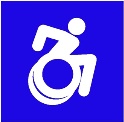 Continue to use the surveys approved by the Vote Assessment Advisory Committee for the 2016 Presidential ElectionContinue to convene and add more members to the Vote Assessment Advisory Committee so more states will be involved and increase the number of surveysGet more self advocacy groups to partner with P&As on using the surveysInvite more groups to use the surveys, like National Down Syndrome Society (NDSS) Self Advocacy Advisory Committee (SAAB), etc.  STRATEGY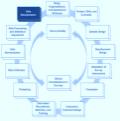 With the support of NDRN, SABE’s Voter Project convened a Vote Assessment Advisory Committee of interested P&A staff and a representative from the Federation of the Blind to explore the possibility for P&As to use a standardized assessment instrument to collect Election Day experiences of voters with disabilities.  Attachment B is a membership list of the newly created Vote Assessment Advisory Committee.  The Committee reviewed existing instruments from SABE’s Voter Project, P&As across the country and the Federation of the Blind.  The Vote Assessment Advisory Committee recommended the usage of the two surveys (Attachment A) for the 2014 Election.  For 2014, data collectors focused primarily on the Voter Experience Survey rather than the Polling Place Accessibility Survey.  The Polling Place Accessibility Survey was developed and field tested by University Legal Services (Washington, DC, P&A).  It collects useful information and is reported to be an easy to use instrument for P&A staff, people with disabilities and volunteers to use.  Also, the Voter Experience Survey includes some basic physical accessible questions to get a general view of polling place accessibility.  Because so few surveys (12) were collected, this study will not report on the findings of the Polling Place Accessibility Survey.  This Report will include both recommended survey instruments.  It is the project’s goal to use these proven instruments to measure the voter experience and accessibility outcomes for this Election and for comparison with future Elections.  Survey Monkey was used to collect and analyze the data.  Both surveys were placed on Survey Monkey and linked to the P&A, self advocacy groups, NDRN and AIDD websites and newsletters.  This allowed voters a number of outlets to connect with the survey.  By using Survey Monkey, voters with computer technology could go independently to the site and allowed those requesting assistance to do so with a person of their choice.The surveys were designed to be flexible, allowing participants to skip sections and go directly to the parts of the survey that applied to them.  For example, if the voter used an Absentee Ballot, they could skip the sections that asked about their experience with the voting machine as well as the physical layout of the voting area.  The surveys were available to print out which allowed voters more options and the comforts of a “paper and pencil fill-in surveys” to do so.  Surveys were collected by local Self Advocacy Groups and P&As and mailed to the Voter Project staff to input manually in Survey Monkey.  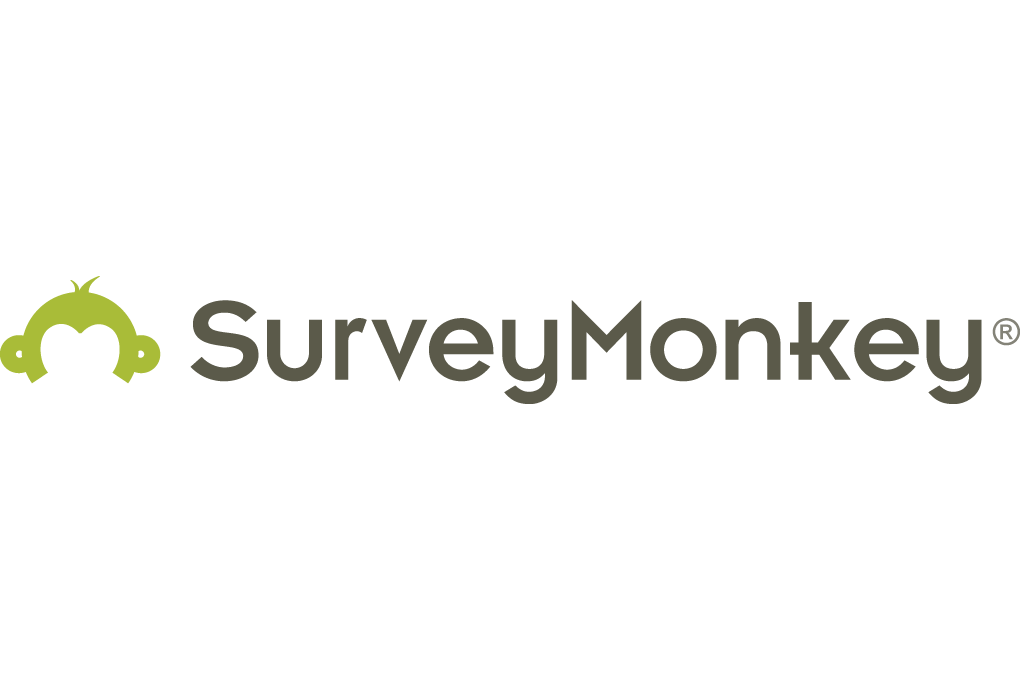 Unfortunately, some voters had difficulties connecting to and/or saving their answers to Survey Monkey.  As a result, data was lost which resulted in a small data set.  This Report analyzes the 364 Voter Experience Surveys that were completed. Overall, the SABE Voter Team and Advisory Committee members considered Survey Monkey a good way to collect data.  It allowed a voter the choice of completing it independently or with assistance.  The survey can also be flexible based on the voter’s personal method of voting.    Recommendation(s):Revise SABE’s Voter Project budget to include upgrade plan that will allow for consultation with an expert from Survey Monkey to correct the problems voters had when saving their finished surveysUse the data collected from surveys to compare the experiences of voters with and without disabilities Consider if the information collected in the Voter Experience Survey adequately covers physical accessibility questions so that only one survey could be used?  FINDINGS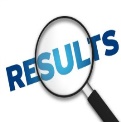 The findings in this Report are presented by sections: 1) Voter Experience Survey2) Polling Place Accessibility Survey3) Overall Experiences4) Accessibility5) Poll Workers6) Voting Equipment7) Absentee Ballot8) Voter Education1.Voter Experience SurveyThe findings in this Report are organized by questions and presented in Tables.  Each Table compares the answers by “All Voters” and “New Voters”.   Throughout this Report comparisons are made of the answers of All Voters with New Voters to find any differences, if any, between the two.  For purposes of this report, all voters comments will be represented by percentages, percentages in parenthesis refer to New Voters.Some comparisons are also by age and disability.  Voter’s options included: having a disability, what type of disability, their age, and gender.  In this survey, if someone completing the survey did not indicate as having a disability, the survey ended.The information gathered from the 364 completed surveys was collected primarily from five states or 72%, Louisiana, Wisconsin, Maryland, Florida and Georgia.  The remaining 28% were completed in 19 other states listed in Table 1.  Table 1: Comparison of Voters By StateThe largest disability represented was intellectual disabilities 33% (65%), then physical disabilities 32% (19%), visual 22% (3%), and mental health 15% (6%).  Surveying voters with an intellectual disability can be difficult because many of these voters are non-readers and require more time to complete the survey.  The SABE Voter Project has a long history of effectively working with people who have developmental disabilities, especially intellectual disabilities.  Table 2 lists the complete breakdown by disability and provides a comparison of disability types for all Voters.  The category of “other” was used by participants to be more specific as to what type of disability they have.  Table 2: Comparison of Voters by Disability*Voters could check more than one disability so totals are more than 100%**Down syndrome, Cerebral Palsy, Spina Bifida, Epilepsy, Traumatic Brain Injury, Schizoid-Affective Disorder, Diabetes, Depression/Anxiety, Dyslexia, Polio, Behavioral, Multiple Sclerosis,  Learning Disability, and Did Not Want to DiscloseThe majority of voters between the ages of 18-25 were New Voters (30%) and the majority of voters between the ages of 56+ (26%) were repeat voters.  Efforts were made across the country to reach new voters at a younger age. As shown in Table 3 some progress has been made in this area.   Table 3: Comparison of Voters by AgeIn this study, 55% (63%) of the voters were female and 44% (37%) male and one person identified themselves as transgender.Table 4: Comparison of Voters by Gender  Recommendation(s):Continue to target voters with intellectual disabilities to complete the surveyIncrease the number of first time voters completing the surveyIncrease the number of Young Voters so the project can include the youth perspective2.Polling Place Accessibility SurveyThis Report did not include results for this survey, only a copy of it in Attachment A.   The Vote Assessment Advisory Committee recommended this Polling Place Accessibility Survey (developed by Washington Legal Services, Washington, DC) as the Committee’s choice to collect this type of information.  It has been used by P&A staff and volunteers.  They reported the survey to be easy to use and understand which is important to the project because people with disabilities also served as volunteers to collect the information.  The major areas surveyed were:  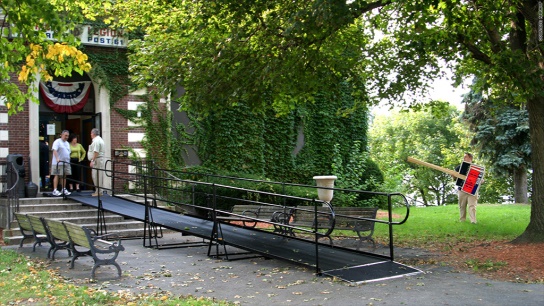 ParkingAccessible EntranceAccessible RouteDoor Bell or Call BellVotingCommentsOn Election Day, many P&As had already collected this type of information.  If a large number of groups from across the country were to use the same surveys, we can learn a lot about the accessibility of polling locations nationally.  3.Overall ExperiencesWhen voters were asked, “Did they feel good about their voting experience?” 99% (97%) of the voters said yes.  In the past, the voting experience of voters with disabilities was not as positive as the seen in the findings in this report.Why do so few citizens vote? As the U.S. Election Assistance Commission (EAC) plans future elections, it is currently taking a close look at the successful methods currently used by voters.  Should the EAC consider?Methods similar to Mail-in Ballots like used in Oregon and/or Absentee BallotsIncreasing the number of dates and times for early voting Investing in accessible voting equipment to better meet the needs of all voters using accessible equipmentThe “Mega-Center” approach where multiple precincts vote in the same locations  Table 5 summarizes the methods used by the voters surveyed for this Report.  The findings on the methods voters used to vote are compared by voters with disabilities and the general population of voters (also in 2014 Election).  The percentages for the general population of voters were provided by the Election Assistance Commission as reported in their 2015 Report.This report found that voters with and without disabilities used Absentee Ballots about the same, 15% (10%) and 18%.  Polling place voting on Election Day is the most popular way to vote, 75% of all voters with disabilities and 60% of voters without disabilities used it.  However, as this Report shows there are still barriers encountered by people with disabilities using all three of the voting methods.  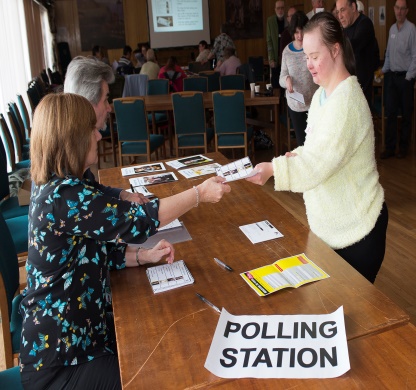 If changes are made to the methods of voting whether it be Absentee Ballots, accessible voting machines or consideration of the “mega-center” approach, people with disabilities must be included in the discussion.  For example, each voting method must consider the needs of voters with disabilities:  print on Absentee Ballots is too small and directions are confusing; voters and poll workers had problems using the accessible electronic equipment; voters needed to know the location and times of Early Voting location, so they can make arrangements for transportation; and, voters who had used Mega-Centers reported that they were too crowded, too loud and difficult to find their precinct voting area.Table 5: Comparison of All Voters, New Voters with Disabilities and Voters in U.S. by How They Voted*percentages represent how voters with and without disabilities voted in 2014 Election as reported by the EAC 2015 Report.Table 6 answered the question, “What could have made your voting experience better?”  Voter responses were:To improve the physical accessibility of the voting place (12%)Improve voter privacy and signage (4%) And increase equipment availability and accessibility (8%)Concerns were expressed about Poll Workers: Lack of equipment knowledge (9%) Lack of disability etiquette (7%)  Impatient and rudeshowed a lack of respect to voters and made them feel like they were a bother to them (voter comment).  Eleven percent (11%) of the voters admitted that their voting experience would have been much better if they were personally better prepared about candidates and issues.  Six percent (6%) of the voters had problems using the Absentee Ballot like print too small, did not understand the ballot and did not receive the ballot in time to use.    New Voters had no comments for this question.  Table 6: What could have made your voting experience better?  When voters were asked, “How did you cast your ballot?” (Table 7), the majority said they voted independently; 62% (48%).  The next most popular response was getting assistance from family/friends, 21% (24%) and 10% (12%) asked the poll worker for assistance.Table 7:  How did you cast your ballot?Tables 8 and 9 presented findings from voters on being able to vote privately and independently.  Ten percent (10%) of the voters surveyed indicated they did not feel privacy was provided when using accessible voting machines.  They reported other voters could see how they were marking their ballot. However, 96% of the voters stated they were able to vote independently.A reminder, that HAVA legislation specifically outlines that all elections must: Be held in accessible locationsUse ballots that encourage (or give confidence) to people to vote rather than discouraged (or put off)Allow voters to cast their ballot privately and independently Table 8: Were you able to vote privately (where no one else could see your ballot)?Table 9:  Were you able to vote independently (vote by yourself or with support that you choose?)  Recommendation(s):Encourage the P&As and the Voter Project Staff to join the Voluntary Voting Systems Guidelines Public working groups in their state.  They can choose from four different groups: Cyber SecurityHuman Factors including Accessibility and Usability Interoperability Testing and CertificationIf changes are made to the methods of voting,  people with disabilities must be included in the discussion: Absentee Ballots, with larger print and clearer instructionsAccessible voting machines that are easy to operate Consideration of the “mega-center” approachTraining for poll workers on how to treat people with disabilities and training on how to set up and operate accessible voting equipmentVoters need to know their voting rights; poll workers and election officials need to be aware of them.4. Physical AccessibilityTransportation to polling locations is often a problem for voters with disabilities because voting locations are not required to be on public transportation lines or within walking/wheelchair distance from their home.  Most voters must plan ahead for transportation provided by family/friends/service providers.  Eighteen percent 18% (13%) of voters drove themselves to vote.  Service providers and family/friends provided transportation for 65% (75%) voters.    This arrangement can be an asset as well as a barrier for the voters.  If an emergency arises or if that person decides they just do not feel like taking the voter to vote; regardless of the fact they are prepared and looking forward to it.  Often the priorities of people with disabilities are not the same as those families, friends and providers they depend on to help them. Table 10:  How did you get to the polling place?On average, 95% of voters surveyed reported accessible parking, finding the entrance, and getting into the building as not a problem.  This was an improvement from years past. Tables 11-16 presented the findings on accessibility of the polling location.  The following percentages were reported as having problems: enough space available for voters who use a wheelchair to move around once they voter entered the area (7%); parking (6%); finding the entrance to the polling location (5%); getting into the building (4%); elevators and ramps available and working (4%);and, signage to find the voting area 8% (4%). Table 11: Did you have any problems finding accessible parking?Table 12:  Did you have any problems finding the entrance to your polling location?Table 13:  Did you have any problems getting into the building?In Table 14, when voters who used ramps and elevators were asked about their usability, 78% (87%) of voters reported they did not need them.  Eighteen percent 18% (13%) of the voters who used a ramp or elevator considered them easy to use.   Three percent reported none were available and 1% found them too steep.  One person reported that the ramp she needed was not easy for her to use because the entrance to the ramp was blocked with weeds and garbage.  Determined, she proceeded to use the ramp anyway.  As a result, her wheelchair tipped and she fell out.  She was fine just a little shaken.  Small barriers like this make a big difference in the lives of people with disabilities.Table 14:  If you needed a ramp or elevator to enter the building or voting area, how was your experience?When reporting the lack of signage at polling places it can be confusing for election officials.  In their opinion, they might feel they had plenty of signs posted but voters with disabilities disagree.  Factors to remember are that they might not be large enough or placed in areas where voters might not see them.  Election officials must continue to be vigilant about signage because as reported in Table 15, 8% (4%) voters consider it a problem. Table 15: Once you entered the building, were there enough signs to find the voting area?When voters who use a wheelchair were asked if they had enough space to move around the voting area, 27% (17%) of voters had problems.  Table 16 shows voter responses.Table 16:  If you use a wheelchair, were you able to easily move around the voting area?  Recommendation(s):Service Providers need to know that when they tell the voter they can arrange transportation for them  Service Providers need to follow through.  If they don’t, then they are violating the civil rights of the voter  Election Officials must continue to be concerned about physical accessibility, signage accommodations, and ease of access of Polling LocationsVoters should publically express thanks to people who support them to get to their polling locations Remind Election Officials to have plenty of space by the accessible voting machines; so voters using a wheelchair can get to it to cast their private and independent ballot5.Poll WorkersPoll workers play a major role in the voting experiences of voters.  When you go to your polling location and the poll worker greets you with a smile and a good morning, it makes you feel welcome and sets a positive tone for you to vote.  Many voters with disabilities do not get that same type of greeting from poll workers.  In 2012 the National Council on Disability survey (N=900) showed that 25% of voters with disabilities identified untrained poll personnel as a barrier to their voting experience.  Meaning, one out of every four voters did not have a good experience with a poll worker.  Tables 17-21 summarize the results of this survey when asking voters with disabilities questions about how poll workers treated them.Table 17 answers the question;” Did the poll worker treat you with the same respect as other voters?”  Eight percent (4%) of voters reported they were NOT treated with the same respect.  For example, a voter with a disability overheard a poll worker say to another poll worker, “Oh no, another one!”  Words like that take away the excitement and eagerness to cast one’s vote.Table 17:  Did Poll Worker treat you with the same respect as other voters?Many people, not just poll workers, make the assumption that because a person has a disability they cannot do things, like voting.  Table 18 answers the question, “Did the poll workers treat you like you were NOT able to vote because you have a disability?”  Eleven percent of All Voters (8% of New Voters) of the voters reported they were treated like they were NOT able to vote.  That is about 1 in 10 voters with disabilities in this study were treated that way. Table 18: Did Poll Workers treat you like you were NOT able to vote because you have a disability?When voters with disabilities were asked in Tables 19-20, if they felt rushed or they were bothering the poll worker; 4% said they felt rushed and 5% (4%) of the voters felt like they were bothering them.  Table 19:  Did Poll Workers make you feel rushed?Table 20:  Did Poll Worker make you feel like you were bothering them?When 1 in 10 voters reported that the “Poll Worker made them feel like they were not able to vote independently,” (Table 21), it reinforces the need for more disability awareness education for poll workers.  Ten percent 10% (4%) of the voters felt like poll workers did not feel they could vote independently.Table 21:  Did Poll Worker make you feel like you were NOT able to vote independently?  Recommendation(s):Again, training for poll workers and election officials on how to respect people with disabilities. People with disabilities should be invited to do this trainingAdvocacy organizations like People First should know about poll worker training.  Then it can become a priority for the group as a way to support their local voting election officials in their communities6.Voting EquipmentThe method that voters use to vote can be a reflection of their comfort level with the voting process and equipment.  Twenty percent (20%) of the voters in the survey reported that they were Early Voters or used an Absentee Ballot.  Some reasons people with disabilities preferred Early Voting and using an Absentee Ballot was that it was less stressful for the voter.  Table 22 asked, “Were you offered or did you request to use an accessible voting machine?”  About one third of the voters reported being offered to use an accessible voting machine.  However, nearly half 48% (46%) of the voters were not even asked if they wanted to use the accessible voting machine.  Eleven percent (17%) of voters self-reported they did not know how to operate the accessible equipment.  Table 23 asked, “Was the accessible voting machine up and running when you arrived at your polling place?”  17% of the voters said no.Table 22: Were you offered or did you request to use an accessible voting machine?Table 23:  Was the accessible voting machine up and running when you arrived at polling place?Waiting time to use an accessible voting machine was less than 15 minutes for 97% (100%) of the voters. Table 24:  About how long did you wait for an accessible machine?As reported in Table 25, poll workers did have some problems setting up and/or activating the accessible voting machine.  33% of All Voters and 25% of New Voters said the poll worker had to get someone else to help set up the accessible equipment.  Some specific problems voters reported about the poll workers: 17% did not know how to activate the audio ballot; 5% did not know how to adjust the volume; and, 5% could not find the headsets.  In regards to poll workers getting someone to help with setting up the accessible machine, maybe the voting location has designated one poll worker at each location who is the “expert” in operating the equipment.  This could explain why that percentage is so high.Table 25:  Did Poll Workers have any problems setting up or activating the accessible voting machine?Voters reported in Table 26 that 21% of the poll workers did not provide clear instructions on how to use the accessible voting machine; New Voters felt the instructions were clear.  Table 26:  Did Poll Worker offer you clear instructions on how to use the accessible voting machine?In Table 27, 7% of the voters felt the instructions were too complicated and 5% too simplistic.  Fifty two percent (100%) of voters felt the instructions were “just right”.  And, 38% of voters reported they did not need any assistance.Table 27:  Did you feel instructions given by the Poll Worker were…When voters were asked, “Did you experience any problems with the accessible voting machine while casting your Ballot?” 87% (100%) of voters said no.  Those voters who had problems could not adjust the audio speed (11%) or they could not review selections (3%). 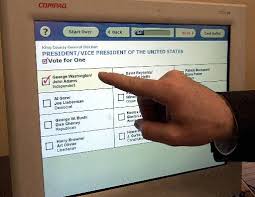 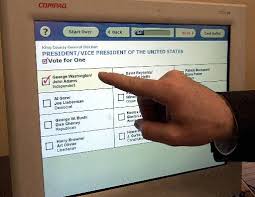 Table 28:  Did you experience any problems with the accessible voting machine while casting your vote? If yes, what did you encounter?In Table 29, 19% (50%) voters report the most frequently used accessibility feature to be large and regular print.  Fifty percent of voters reported they use audio, non-visual features.Table 29:  When you used the accessible voting machine, what features did you use?86% (100%) of voters felt they were able to cast a secret ballot using an accessible voting machine.  Reasons voters felt they could not cast a private ballot was:  7% of All Voters said that the voting machine not in a private area; 5% poll workers could not operate the voting machine; and, 2% felt more comfortable with assistance.Table 30:  Were you able to cast a secret ballot using an accessible voting machine?  If no, select all that apply.  Recommendation(s):Voters and poll workers must learn how to use accessible voting machinesPoll workers need to remember to place the accessible voting machine in a private area so other voters cannot see the ballot of the voter.  If a Find out if instructions to use the accessible voting machine come in braillePoll workers need to make sure all audio equipment is in working order7.Absentee BallotTable 31 shows that 74% (68%) of voters, who use absentee ballots, do so, because they prefer to vote at home.  However, 2% (33%) of voters could not understand the ballot.  Also, 19% (33%) of voters using the Absentee Ballot did so because they felt they could not vote privately at the polling place.  Voters with disabilities felt that they could not get privacy at voting locations; so they voted by Absentee Ballot.Table 31:  Tell us about your absentee ballot voting experience? (Choose all that apply)  Recommendation(s):Research, if any, accommodations that have been made to Absentee Ballot voters in the past or plans for the future; if so, what; if not why not. People with disabilities should be a part of this processEncourage the Secretary of State Office to make the print on Absentee Ballots large enough for everyone to see and with clear instructions so that all voters can understandFirst time voters need training on how to complete Absentee Ballots8.Vote EducationWhen voters were asked, “If they know who to call if they had any voting problems”, 63% (48%) said yes.  P&A and Voter Hotlines were the number one resource for 32% of the voters; Board of Elections (27%); County Clerk/City Hall (17%); Family/Friends (12%); Poll Workers/Secretary of State Office (8%); and calling 311 or 911 was last at 4%.Most states have Voter Hotlines run by the P&A and/or the Secretary of State offices.  When voters call the Hotlines, they get an immediate answer to their question and/or assistance to solve their problem.  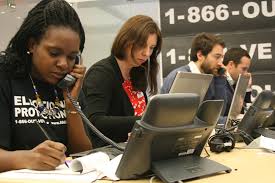 Table 32: Do you know who to call if you have any problems voting?One of the greatest barriers reported by voters to a good voting experience was their own lack of education on candidates and issues.  One out of every four voters surveyed has not studied the candidates or issues before voting.  Voters reported four different ways they used to learn about candidates and issues:Family and Friends: 32% (32%) Computer: 29% (7% )Television: 24% (11%)Vote Classes :12% (4% )Table 33:  How have you gotten information about voting in the past?The SABE Voter Project wanted to know if the www.govoter.org  website is being used or even known by voters.  82% (93%) of voters said they have never visited the website or did not what it was.  Only 18% (7%) of voters were familiar with the website.  These were disappointing statistics that make it clear that the SABE Voter Project needs to do a better job of letting people know about the website.Table 34: Have you visited SABE’s www.govoter.org website?Only 14% (7%) of the voters knew about the SABE VOTE Toolkit.  The SABE Voter Project has been teaching the SABE VOTE Toolkit for over 12 years; and, 3 years ago placed the Toolkit on its website.  Members of the SABE Voter Project used to travel to specific locations and partner with the state P&A and self advocacy group to do 2.5 day VOTE Toolkit training.  This was an expensive and time intensive training strategy but the SABE Voter Project team and people with disabilities consider it to be the most effective way to learn about voting.  Two years ago, the Project began Webinar Trainings and has found them successful.  Four states are invited to participate on the Webinars at one time.  Teams are created consisting of state P&A staff and state self advocacy leaders.  Specific requirements must be met for a state to be selected to participate in the SABE Voter Project.  P&A and self advocacy groups must partner with each other to: Commit to attending 4 webinarsComplete assigned home work Develop a Training Plan for their state Do one training Training Evaluation within three months of the training Send reports to SABE’s Voter ProjectComplete the SABE Voter Project overall Evaluation SurveyContinue their State Training PlanThe SABE Voter Project has made the SABE VOTE Toolkit available to everyone on the www.govoter.org .  The Toolkit is designed so that each state can make it specific to their state’s Election Process.  Not every state uses the same process. Table 35:  Have you participated in SABE’s Vote Training?When voters were asked, “Will you vote in another election?” 97% (93%) voters said yes.  It is concerning that 7% of the New Voters reported they will NOT vote in the next election.  This brings up another question, “Why” they would not vote in another election. This forces the writers of this report to take a closer look at some other responses to questions by New Voters.29% had problems when they signed in at their polling location14% said poll workers needed to become more comfortable working with people with disabilities8% said poll workers treated them like they could not vote because they had a disability17% said they did not know how to use the accessible voting machine 8% said there were not an accessible voting machine at their polling location33% reported they did not understand the layout and the print size of the Absentee Ballot33% reported that they had to use an Absentee Ballot because they reported that they could not vote privately at the polling location29% reported that they were not familiar with the  candidates or prepared to vote on the issues52% stated that they do not know who to call if they had problems voting93% were not familiar or do not know about the SABE VOTE Toolkit training93% are not familiar or do not know about the www.govoter.org website.First impressions and experiences tend to stay with a person.  If the points above are some reasons first time voters’ report they do not intend to vote again, then these issues and more should be addressed.Table 36:  Will you vote in another election?Most voters that completed the survey, 87% (85%) voters, said they would use the same method to vote in the next election.  If not the same, 8% (7%) of the voters would go to polling location and use an accessible voting machine, 2% (4%) voters would go to polling place with family/friend/staff to use the accessible voting machine, and 3% (4%) would vote by mail/Absentee Ballot.Table 37:  Would you use the same method or a different one to vote next election? If different, what method?  Recommendation(s):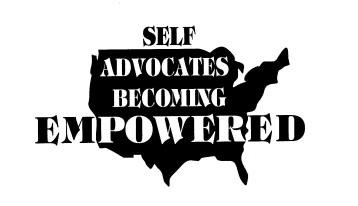 Increase the number of voters about who to call, if they have problems on Election Day:P&As, self advocacy groups, and the Secretary of State Offices provide better education about their Voter Hotline numbers to help voters get their voting questions answered    Get out information developed by non-partisan groups, like the League of Women Voters, to learn about candidates and issues  Work with non-partisan groups, like the League of Women Voters, to make their non-partisan information on candidates and issues easy for voters with disabilities to understandMake a YouTube video on how voters can learn more about candidates and issues, i.e. each state could develop a video and read an easy to understand version of non-partisan informationPlace a link to the website, www.govoter.org , for videos created by the SABE Voter ProjectAsk each P&A and Secretary of State Office to place a link on their websites to www.govoter.org Contact a non-partisan group, like the League of Women Voters, to see if the website could be placed in their publicationSABE needs to update their website information on a more regular basis  Get the SABE Board and Regions more involved with the SABE Voter ProjectSABE Board Members living in the states where the training is offered should participate in the training in their stateSABE Voter Project will have a conversation with NDRN to help create a Glossary of difficult election terms for interested self advocacy groups                                                     HIGHLIGHTS OF REPORT FINDINGS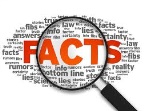 Self Advocates Becoming Empowered (SABE) Voter Project’s purpose is to investigate issues around voting for people with disabilities; and, to provide technical assistance to improve their voting experiences and increase the number of voters.  In addition, the SABE National Technical Assistance Center on Voting and Cognitive Access supports the efforts of the Protection and Advocacy (P&A) organizations to build partnerships with self advocacy organizations and groups to educate people with disabilities about their voting rights.Since 2012, this Project has been working on ways to evaluate the voting experience of voters with disabilities, in particular cognitive disabilities; and, the physical accessibility of voting locations.  The process and survey used for this Report was a collaborative effort between P&As, Federation of the Blind, self advocacy groups, and SABE.  A comprehensive Report is available The following is highlights from the findings in the report.Since 2000, Self Advocates Becoming Empowered (SABE), a national self advocacy organization lead by people with developmental disabilities for people with developmental disabilities, has taken action to increase the number of educated voters with disabilities  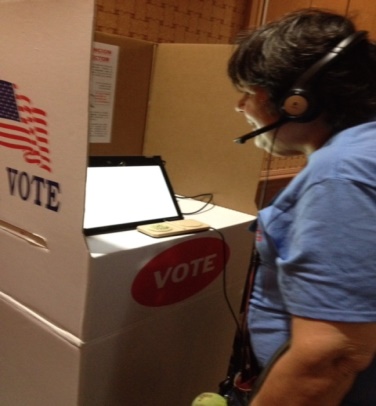 The purpose of this report is to determine, from the voter’s perspective for the 2014 Election, if they were able to cast a private and independent ballot as mandated by law in HAVA.Survey Monkey was used to collect and analyze the dataThe information gathered from the 364 completed surveys was collected primarily (72%) from five states, (Louisiana, Wisconsin, Maryland, Florida and Georgia) 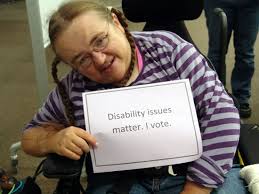 The largest disability represented was intellectual disabilities 33% (65%); then physical disabilities 32% (19%); visual 22% (3%) and mental health 15% (6%)  The majority of voters between the ages of 18-25 were first time voters (30%); and, the majority of voters between the ages of 56+ (26%) were repeat voters55% (63%) of the voters were female and 44% (37%) male.  One person identified themselves as transgenderThe Vote Assessment Advisory Committee expanded the 2012 Voter Experience Survey, developed by SABE’s Voter Project to use with voters with disabilities in the 2014 electionsThe Vote Assessment Advisory Committee recommended the Polling Place Accessibility Survey (developed by Washington Legal Services, Washington, DC) as the Committee’s choice to collect Polling Place Accessibility information  When voters were asked, “Did they feel good about their voting experience,” 99% (97%) of the voters said, “yes.”  Voters with and without disabilities used Absentee Ballots about the same, 15% (10%) and 18% for voters without disabilities  Polling place voting on Election Day is the most popular way to vote for 75% of all voters with disabilities and 60% of voters without disabilities 6% of the voters had problems using the Absentee Ballots11% of the voters admitted that their voting experience would have been much better if they were personally better prepared about candidates and issues  The majority of voters said they voted independently 62% (48%); getting assistance from family/friends, 21% (24%) and 10% (12%) asked the Poll Worker for assistance10% of the voters surveyed indicated they did not feel privacy was provided when using the accessible voting machines  96% of the voters stated they were able to vote independently18% (13%) of voters drove themselves to polling location  Service providers and family/friends provided transportation for 65% (75%) voters    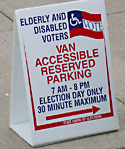 On average, 95% of voters surveyed reported accessible parking, finding the entrance, and getting into the building as not a problem  Physical accessibility problems reported were: signage to find the voting area 8% (4%); enough space for voters who use a wheelchair to move around once they entered the voting area (7%); parking (6%); finding the entrance to the polling location (5%); getting into the building 4%; elevators and ramps available and working (4%) Poor signage was a problem for 8% (4%) voters 27% (17%) of voters, who used wheelchairs, had problems moving around the voting area  8% (4%) of voters reported they were NOT treated with the same respect as voters without disabilities by poll workers 11% (8%) of the voters reported poll workers treated them like they were NOT able to vote  4% of the voters said they felt rushed by poll workers; and, 5% (4%) of the voters felt like they were bothering them10% (4%) of the voters felt like poll workers did not think they could vote independentlyAbout one third of the voters reported poll workers offered them the use of an accessible voting machineNearly half 48% (46%) of the voters were not asked if they wanted to use the accessible voting machine  11% (17%) of voters self-reported they did not know how to operate the accessible equipment17% of the voters said the accessible voting machines were not up and running when they arrived at the polling locationWaiting time to use an accessible voting machine was 15 minutes or less for 97% (100%) voters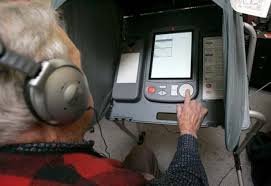 Some specific problems voters reported about the poll workers: 17% did not know how to activate the audio ballot; 5% did not know how to adjust the volume; and 5% could not find headsets21% of the poll workers did not provide clear instructions on how to use the accessible voting machine 7% of the voters stated that the instructions were too complicated and 5% too simplistic 52% (100%) of voters felt the instructions were “just right”; and, 38% of voters reported they did not need any assistance operating the accessible voting machineProblems reported by voters using the accessible voting equipment were: could not adjust the audio speed (11%) or they could not review selections (3%) 19% (50%) voters reported the most frequently used accessibility feature to be large and regular print  50% of voters reported they used the audio, non-visual features86% (100%) of voters felt they were able to cast a secret ballot using an accessible voting machine  Reasons voters felt they could not cast a private ballot was:  7% voting machine was not in a private area; 5% Poll Workers could not operate the voting machine; and, 2% felt more comfortable with assistance74% (68%) of voters, who used Absentee Ballots, did so, because they preferred to vote at home  19% (33%) of voters used the Absentee Ballot and did so because they felt they could not vote privately at the polling place  One of the greatest barriers reported by voters to a good voting experience was their own lack of education on candidates and issues  One out of every four voters surveyed has not studied the candidates or issues before voting  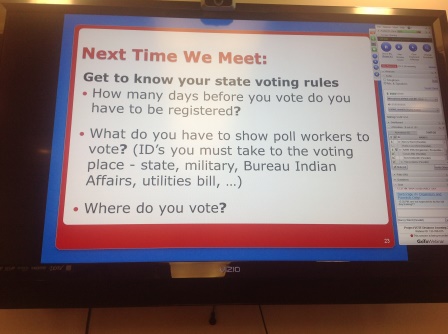 Ways that voters learn about candidates and issues:  Family and Friends 32% (32%); Computer 29% (7%); Television 24% (11%); and, Vote Classes 12% (4%)Only 18% (7%) of voters were familiar with the SABE’s website www.govoter.org Only 14% (7%) of the voters knew about the SABE VOTE Toolkit training97% (93%) voters said yes they would vote in the next election  7% of the New Voters reported they will NOT vote in the next election Most voters who completed the survey, 87% (85%), said they would use the same method to vote in the next electionIf voters did not choose the same method to vote, 8% (7%) of the voters would go to polling location and use an accessible voting machine, 2% (4%) voters would go to polling place with family/friend/staff to use the accessible voting machine, and 3% (4%) would vote by mail/Absentee BallotFOR MORE INFORMATIONFor a more in depth analysis of the findings please refer to the Report, 2014 Voters with Disabilities Election Report.  If you would like a copy of the full Report, please go to www.govoter.org .If you have questions about the Report or SABE’s Voter Project, please contact Nancy Ward, nancyward50@gmail.com or Teresa Moore, mooreadvocacy@hotmail.com , Co-Directors, National Technical Assistance Center for Voting and Cognitive Access. ATTACHMENT AVoter Experience SurveyAndPolling Place Accessibility SurveyVOTER EXPERIENCE ELECTION DAY CHECKLISTWe are interested in learning more about the voting experience of people with developmental disabilities this past election. Voters can complete this survey on-line, fill out the survey with help or alone or be interviewed.  **If you are completing this survey on-line or on paper by yourself or 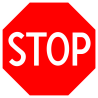 with help, please go to question #1.  Name of Organization for Interviews: ____________________________Address: 	_________________________________________________				_________________________________________________ County ________________________  State  _____ Zip  _____________Name/Organization of Interviewers: ____________________________Interviewers: _______________________________________________GENERAL QUESTIONS1. Do you have a disability?  ____Yes    ____No   2. If you are comfortable, please check type of disability:__Intellectual __Autism __ Physical __Visual __Hearing 
__ Mental Health   ___ other _________________Intellectual __Autism __ Physical __Visual __Hearing 
__ Mental Health   ___ other _______________*This survey is meant to be filled out by individuals with disabilities.*  **If you don’t have a disability, please stop here. 3. Did you vote in the last election? ___Yes   ___NoIf no, why not? _________________________________
______________________________________________
** If you did not vote in the last election, please stop here. 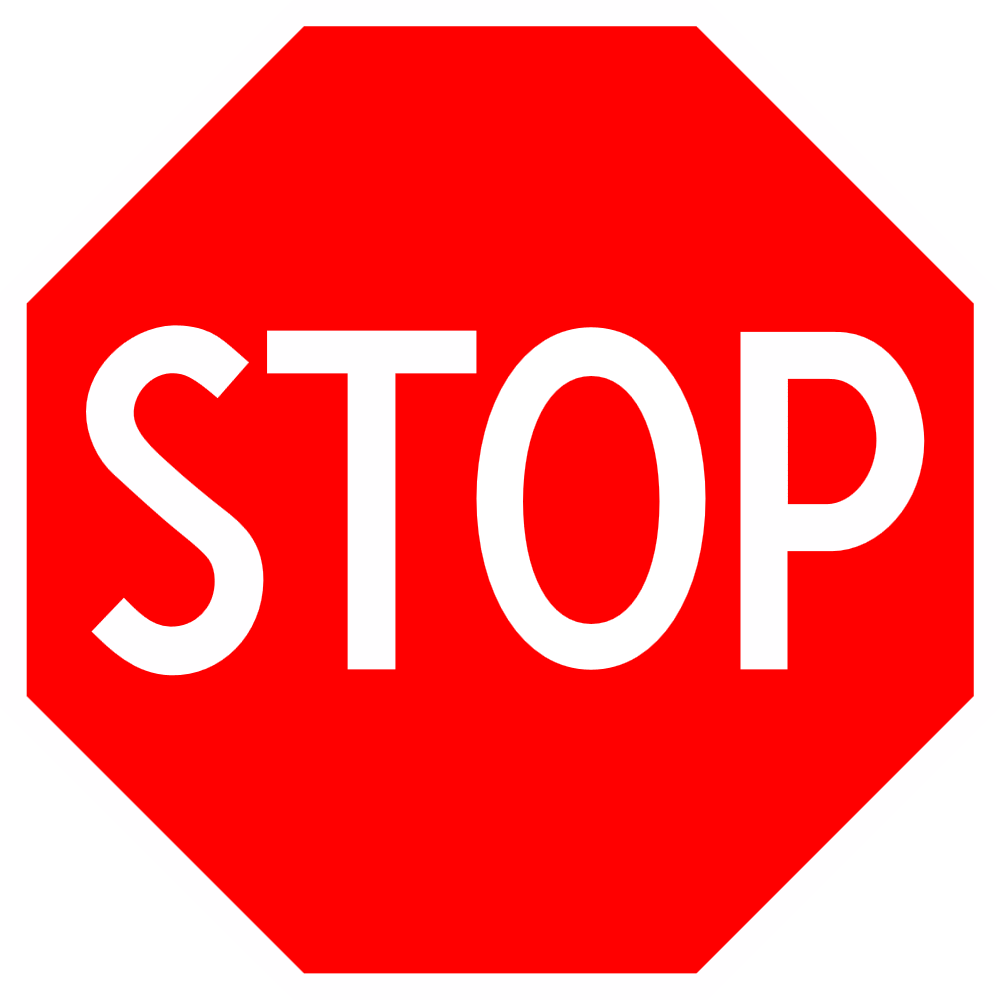 4. Was this your first time voting? ____Yes    ____No5. Did you feel good about your voting experience? ____Yes ____No6. What could have made your voting experience better?____________________________________________________________________________________________
______________________________________________7. How did you vote?___ absentee ballot___ polling place___ early voting site, date voted _______________8. Did you cast your ballot independently or with the assistance of poll judges, with the assistance of a family member or friend, by provisional ballot, or some other way? ___ independently___ with the assistance of poll judges___ with the assistance of a family member or friend___ provisional ballot___ some other way (describe) _________________________________ **If you voted by absentee ballot, go to question #28. If you voted at your polling place or early voting site, please answer the following questions. INPERSON VOTING QUESTIONS9. How did you get to the polling place?___ public transportation (including paratransit) 
___ your own car 
___service provider 
___ family/friend10. Did you have any problem(s) finding an accessible parking place at your polling location?	___Yes     ___No    ___Does not apply11. Did you have any problems finding the entrance to your polling place? 
 	___Yes ___No	If yes, please explain? _____________________12. Did you have a problem getting into the building?	___Yes     ___No     ___Does not apply, explain?13. If you need a ramp or elevator to enter the building or the voting area, how was your experience?____Easy to use    ____Too Steep    ____Elevator hard to use   ____none available at the location____Did not need a ramp or elevator ____Other _________14. Once you entered the building, were there enough signs to find the voting area?   ____Yes     ____No ____Entered directly into the voting area15. If you use a wheelchair, were you able to easily move about the voting area?    ___Yes    ____No   ____ Does not apply16. Did the poll workers treated you with the same dignity as other voters? ____Yes   _____ No   ___Explain  __________________17. Did the poll workers treated you like you lacked the ability to vote?	____Yes   _____ No   ___Explain  __________________18. Did the poll workers make you feel rushed?	____Yes   _____ No   ___Explain  __________________19. Did the poll workers make you feel like you were a bother?	____Yes   _____ No   ___Explain  __________________20. Did the poll workers treat you as if you were not capable of voting independently?	____Yes   _____ No   ___Explain  __________________21. Were you able to vote privately (where no one else could see your ballot choices)?  ____Yes    ____No ___ Explain ________________18. Were you able to vote independently (vote by yourself or with support that you choose)?  ____Yes   ____No19. Were you offered or did you request to use an accessible voting machine?		____Yes   _____ No   				___I didn’t feel I needed one				___ I didn’t want to bother anyone				___ I didn’t know how to operate votingmachine				___ I requested a provisional ballot				___No accessible machine available at mypolling place				___ Other, explain ____________________**If you did not use the accessible voting machine, go to question #28 20. Was the accessible voting machine up and running when you arrived at the polling place?	____Yes   _____ No   ___Explain  __________________21. About how long did you wait for an accessible machine?	___ Less than 5 minutes	___ 5-10 minutes	___11-15 minutes	___ 16-20 minutes	___ 21-25 minutes	___ 26-30 minutes	___ Greater than 30 minutes22.  Did the poll workers have any problems setting up or activating the accessible voting machine? (check all that apply)	___Yes, what problems did they have		___No		___ Couldn’t find headset		___ Couldn’t turn screen off  		___ Didn’t know how to activate audio ballot		___ Didn’t know how to adjust volume		___ Had to get someone else to help		___ Other, explain __________________________________23. Did poll worker off you clear instructions on how to use the accessible voting machine or did you not need instructions?	____Yes   _____ No   ___ Didn’t need   24. Did you feel the instructions given by the poll worker were too complicated, too simplistic, or just right?	___ Too complicated	___ Too simplistic	___ Just right	___ I didn’t need instructions25. Did you experience any problems with the accessible voting machine while casting your vote?	___ Yes	What problems did you encounter?			___Couldn’t change selections			___ Couldn’t review selections			___ Couldn’t adjust audio speed			___ Unable to turn monitor off			___Other, explain ______________________________26. When you used the voting machine did you use large print, regular print or audio non visual?		___ Large print		___ Regular print		___ Audio non visual, or		___ Other, explain ________________________________27. Were you able to cast a secret ballot on an accessible voting machine?	____Yes   If no, why not? (Select all that apply)			___No working accessible machines			___Workers couldn’t operate machine			___Could not find headsets			___Machine was not in a private area			___Felt more comfortable with assistance			___ Other, explain _____________________   **If you did not vote by absentee ballot, go to question #29. ABSENTEE BALLOT QUESTIONS28.  Tell us about your absentee ballot voting experience. (Choose all that apply)	___I like voting at home	___could not understand the ballot.	___print of ballot too small.	___was not my idea to use an absentee ballot.___used an absentee ballot because I was out of town or was not able to    vote on Election Day.___used an absentee ballot I did not feel I could vote privately if I went to polling place.___Had to use absentee ballot because I had no supports to go to the voting location.___I took my absentee ballot to the voting location.___Other, _____________________________________________ADDITIONAL QUESTIONS29. Do you know who to call if you have any problems voting? 
___Yes ___No    Who? ____________________30. How have you gotten information about voting in the past? ____Information from the computer ____ Attended voting class ____None ____Other , explain: _______________31. Have you used the www.govoter.org website?	___Yes ___No ___Do not know what it is?32. Have you participated in SABE’s Vote training? 	____Yes   ____No ____Do not know what it is?33. Will you vote in another election?___ yes     	____noIf no why not? ________________________________
_____________________________________________34. Would you vote using the same method or a different one?	___Same	Different, what method would you use			___at poll independently using an accessible votingMachine___at poll with assistance of judges___at polling place with assistance of friend/family___By mail/absentee ballot___ other, explain _____________________________35.  Where do you live?  _________________County _________StateOPTIONAL QUESTIONS36. What age range are you:____18-25____26-39____40-55____55 and over37. What is your gender? ____Male     ____Female  ____TransgenderThank you for your time!POLLING PLACE ACCESSIBILITY SURVEYName and Number of Precinct: __________________________Address: 	___________________________________________				___________________________________________Name/Organization of Monitor: 	_______________________________________________PARKINGPolling place does NOT have a parking lot.Polling place has a parking lot, but the route to the accessible entrance is not accessible. Why? ________________________________________________Polling place has a lot with an accessible route to the accessible entrance.Lot already has ____ permanently designated spaces for people with disabilities.Lot has no permanently designated spaces; poll workers designated ___ spaces.Is route from parking to accessible entrance clearly marked?		□Yes  □NoIs the location of designated parking clear from the main voter entrance?	□Yes  □NoPolling place has street parking only.Is there an “Accessible Parking” sign posted on the street?Yes  NoACCESSIBLE ENTRANCEIs the main voter entrance also the accessible entrance?YesNo, there is a separate accessible entrance at the ______ of the building.No, there is no accessible entrance.  What makes the entrance inaccessible? ______________Are “Accessible Voter Entrance” and other readable signs posted to guide voters to the accessible entrance from the street and parking?Yes □ No _______________________________________Does the accessible entrance have a ramp?Yes.    Ramp is at least 36 inches wide. (Estimate is acceptable)	□Yes  □NoRamp has handrails.	□Yes  □NoLanding at top of ramp is at least 5 ft long. (Estimate is acceptable)			No, the accessible entrance is at ground level.					□Yes  □NoACCESSIBLE ROUTEInstruction: Walk the path from the accessible parking space, either on the street or in the parking lot (if there is one) to the accessible voting machine. Also walk from the street in front of the main entrance using the accessible route to the accessible voting machine. Are there any obstructions that might make it difficult for someone in a wheelchair to navigate this path?	□Yes  □No If so, please explain: __________________________________________________________Are all doorways along the path at least 32 inches wide?  	□Yes  □NoIs the path free of an abrupt rise greater than ½ inch?		□Yes  □No Is the route free of objects projecting into the path that could not be detected by a person who is blind using a cane? 			□Yes  □NoAre doors without external handles or that are otherwise difficult to open (heavy or with a handle that requires grasping or twisting of the wrist) propped open?								□Yes  □NoAre any loose mats or rugs secured with duct tape?		□Yes  □NoMust a voter in a wheelchair use an elevator to reach the polling place?Yes.  If so, is the elevator working		□Yes  □NoCan a voter in a wheelchair reach the call buttons (42 in. high)?		□Yes  □NoAre controls marked with raised or Braille characters?		□Yes  □NoDoes the elevator have audible floor indicators?	□Yes  □NoIs the doorway of the elevator at least 36 inches wide? 	□Yes  □NoIs elevator big enough to accommodate a wheelchair user? 	□Yes  	□NoDOOR BELL OR CALL BELLWhere is the door/call bell placed? ____________________________________________________Is the door/call bell working? 	□Yes  □NoDo poll workers respond?		□Yes  □NoVOTINGAre magnifying glasses available at the voting demonstration table?				□Yes  □No Are magnifying glasses available at the check-in table?						□Yes  □NoIs the audio headset available at the touch-screen machine?					□Yes  □No Is the touch screen machine placed so that the screen is not visible to other voters? 	□Yes  □NoDoes the voter have privacy?			□Yes  □NoIs touch screen machine placed in an area that provides 5 ft of turning space in front of machine?				□Yes  □NoCan the touch screen be reached by a wheelchair user?											□Yes  □NoCOMMENTSMonitors please note any obstructions or other problems below.  Report any serious problems immediately by speaking to the polling captain or by phone to the Board of Elections at ______________. Thank you for your time!Special thanks toVictoria Thomas at University Legal Services for sharing their Polling Place Accessibility ChecklistATTACHMENT BVote Assessment Advisory CommitteeMembersSelf Advocates Becoming EmpoweredNational Technical Assistance Center for Voting and Cognitive AccessVote Assessment Advisory Committee2014 MembersMichelle Bishop, Specialist for Voting RightsNational Disability Rights NetworkMichelle.bishop@ndrn.org Lou Ann Blake, HAVA Project ManagerNational Federation of the Blindlblake@nfb.org Jason Boylan, AttorneyDisability Rights Ohiojboylan@disabilityrightsohio.org Dana Farmer, Director Legislative & Public AffairsDisability Rights Floridadanaf@disabilityrightsflorida.org Christi Gerken, PAVA CoordinatorDisability Rights Iowacgerken@driowa.org Juliana Huerena, Technology SpecialistNTAC for Voting and Cognitive AccessPrinzjana17@gmail.com Cheri Mitchell, HAVA CoordinatorGeorgia Advocacy Officecherimitchellg@gmail.com Teresa Moore, Technology CoordinatorNTAC for Voting and Cognitive Accessmooreadvocacy@hotmail.com Essie Pederson, Co-DirectorNTAC for Voting and Cognitive AccessEssie.pederson@gmail.com Zane Richardson, Administrative AssistantAdvocacy Centerzrichardson@advocacyla.org Melissa Picciola, Staff AttorneyEquip for EqualityMelissa@equipforequality.org Brady Sellet, Self Advocacy RepresentativeUniversity of Cincinnati UCEDDChildrens Hospital Medical CenterBrady.sellet@cchmc.org Trishla Shah, Advocacy SpecialistDisability Rights WisconsinTrishla.shah@drwi.org Carol Stachurski, PAVADisability Rights Floridacarols@disabilityrightsflorida.org Ashley Steffen, Government Affairs & Media SpecialistMichigan Protection and Advocacy Services, Inc.asteffen@mpas.org Victoria Thomas, Staff AttorneyUniversity Legal Servicesvthomas@uls-dc.org Eric Treat, SABE Board MemberEric.treat@swbell.net Nancy Ward, Co-DirectorNTAC for Voting and Cognitive AccessOklahoma Disability Law CenterNancyward50@gmail.comAngela Webster, Public Policy AdvisorDisability Law and Advocacy Center of TNangelaw@DLACTN.org Christiane Winslow, ParalegalDelaware Community Legal Aid Society, Inc. cwinslow@declasi.org James Ziegra, Staff AttorneyDisability Rights Center New Hampshirejamesz@drcnh.org StateAllVotersNewVotersAZ7%4%CA0%1%DE0%6%FL3%11%GA7%6%IL7%2%IN0%>1%LA48%20%MA0%1%MD3%14%ME0%2%MN0%>1%MO0%>1%NH3%3%NJ0%1%NM0%1%NY0%1%OH0%1%PA0%1%SC0%>1%TN0%>1%TX0%1%WI15%21%NA0%2%Disability* AllVotersNew VotersIntellectual33%65%Physical32%19%Visual22%3%Mental Health15%6%Autism7%6%Hearing5%10%Other**11%6%Age Range All VotersNew Voters18-2510%30%26-3929%22%40-5536%41%56+26%7%No Response7%0%Gender All VotersNew VotersMale44%63%Female55%37%Transgender1%0%HowVotedAllVotersNewVotersVoterAcross U.S.*Absentee Ballot15% 10%18%Polling Place75% 80%60%Early Voting Site10% 10%11%NeedAllVotersNew VotersBetter Physical Accessibility12%0%More Vote Education11%0%Poll Worker Knowledge of Equipment9%0%Equipment Problems8%0%Poll Worker Disability Etiquette7%0%Registration Problems7%0%Absentee Ballot Process6%0%More Privacy/Better Signage4%0%Other8%0%Nothing28%100%Cast ballot…All VotersNew VotersIndependently62%48%With Assistance from Friend/Family21%24%With assistance from Poll Worker10%12%Provisional Ballot1%0%Some Other Way6%16%Able toVote PrivatelyAllVotersNewVotersYes90%96%No10%4%Able to Vote IndependentlyAllVotersNewVotersYes96%100%No4%0%Transported byAllVotersNew VotersFamily/Friends33%17%Service Provider32%58%Own Car18%13%Walked/Used Wheelchair10%4%Public Transportation8%8%Accessible ParkingAll VotersNew VotersYes6%0%No57%79%Not Applicable37%21%Finding EntranceAll VotersNew VotersYes5%0%No95%100%Getting into Building All VotersNew VotersYes4%4%No89%96%Not Applicable7%0%RampElevatorAllVotersNewVotersEasy to Use18%13%Too Steep1%0%Elevator Hard to Use0%0%None Available3%0%Didn’t Need78%87%Enough SignsAll VotersNew VotersYes68%62%No8%4%Entered Directly24%29%Space for WheelchairAllVotersNewVotersYes20%17%No7%0%Not Applicable73%83%SameRespectAllVotersNewVotersYes92%96%No8%4%NOTAble to VoteAllVotersNewVotersYes11%8%No89%92%FeltRushedAllVotersNewVotersYes4%0%No96%100%FeltLike a BotherAllVotersNewVotersYes5%4%No95%96%Not Able to Vote IndependentlyAllVotersNewVotersYes10%4%No88%83%Not Sure2%13%OfferedAccessible MachineAllVotersNewVotersYes34%33%No48%46%Didn’t feel I needed one26%13%Didn’t want to bother anyone1%4%Didn’t know how to operate machine11%17%Requested Provisional Ballot0%0%No accessible machine available3%8%Accessible MachineUp and RunningAllVotersNewVotersYes83%100%No17%0%MinutesWaitingAll VotersNew VotersLess than 562%75%5-15 minutes29%25%16-30 minutes1%0%Greater than 30 minutes2%0%Any ProblemsAll VotersNew VotersNo55%75%Couldn’t find headset5%0%Couldn’t turn off the screen0%0%Didn’t know how to activate the audio ballot17%0%Didn’t know how to adjust the volume5%0%They had to get someone else to help33%25%ClearInstructionsAllVotersNewVotersYes52%100%No21%0%Did not need instructions26%0%Instructions givenwere…AllVotersNewVotersToo complicated7%0%Too simplistic5%0%Just right50%100%Didn’t need instructions38%0%Problems with accessible machineAllVotersNewVotersNo87%100%Couldn’t change selections0%0%Couldn’t review selections3%0%Couldn’t adjust audio speed11%0%Unable to turn monitor off0%0%FeaturesUsedAllVotersNew VotersLarge Print19%50%Regular Print31%50%Audio50%0%Able to Cast a Secret BallotAllVotersNewVotersYes86%100%No working accessible machine0%0%Poll Worker could not operate voting machine5%0%Poll Worker could not find head sets0%0%Voting machine not in private area7%0%Felt more comfortable with assistance2%0%Absentee BallotExperienceAllVotersNewVotersI like voting at home74%68%I could not understand the ballot2%33%Print on ballot too small9%0%Not my idea to use 2%0%Used because I was out of town or could not vote on Election Day16%0%Used because I felt I could not vote privately if I went to polling place19%33%Had to use because I had no support to go to voting location5%0%Took my absentee ballot to voting location9%0%Do I Know Who To CallAllVotersNew VotersYes63%48%No37%52%Comments, were to call:  P&A’s/Voter Hotlines  Board of Elections  County Clerk/City Hall  Friends/Staff/Family  Poll Workers/Secretary of State  311 or 91132%27%17%12%8%4%32%27%17%12%8%4%InformationFromAllVotersNewVotersFamily/Friends/Staff32%52%Computer29%7%Television24%11%Vote Classes12%4%None28%26%Visited SABE’s www.govoter.org website?AllVotersNewVotersYes18%7%No50%56%Don’t know what it is32%37%VoteTrainingAllVotersNewVotersYes14%7%No60%78%Don’t know what it is26%15%Vote inAnother ElectionAllVotersNewVotersYes97%93%No3%7%Comments:  Polling Place does not accommodate for my disability (visual); Polling Place not accessible and no accessible voting machine.Comments:  Polling Place does not accommodate for my disability (visual); Polling Place not accessible and no accessible voting machine.Comments:  Polling Place does not accommodate for my disability (visual); Polling Place not accessible and no accessible voting machine.MethodYou Would UseAllVotersNewVotersSame87%85%At polling place using accessible machine8%7%At polling place with assistance from poll workers0%0%At polling place with assistance from family/friends2%4%By mail/absentee ballot3%4%